           СОВЕТ ДЕПУТАТОВ                                                 МУНИЦИПАЛЬНОГО ОБРАЗОВАНИЯ       НОВОПАВЛОВСКИЙ СЕЛЬСОВЕТ         АКБУЛАКСКОГО РАЙОНА
         ОРЕНБУРГСКОЙ ОБЛАСТИ                  Четвертый  созыв                      РЕШЕНИЕ                  12.02.2021  №  24                с. НовопавловкаОб утверждении Порядка расчёта и возврата сумм инициативных платежей, подлежащих возврату лицам, осуществившим их перечисление в бюджет муниципального образованияНовопавловский сельсовет  на реализацию инициативного проекта В соответствие со статьей 26.1 Федерального закона от 6 октября 
2003 г. № 131-ФЗ «Об общих принципах организации местного самоуправления в Российской Федерации», Уставом муниципального образования Новопавловский сельсовет, Совет депутатов муниципального образования Новопавловский сельсовет                                            РЕШИЛ:1. Утвердить Порядок расчёта и возврата сумм инициативных платежей, подлежащих возврату лицам, осуществившим их перечисление в бюджет муниципального образования Новопавловский сельсовет на реализацию инициативного проекта.Контроль за исполнением настоящего решения возложить на постоянную комиссию  «По строительству, торговле, экономике, бюджету и собственности». Настоящее решение подлежит обнародованию путем размещения на сайте администрации муниципального образования Новопавловский  сельсовет в сети Интернет novopavlovka.ru .Председатель Совета депутатов                                              А.С.МедетоваГлава муниципального образования 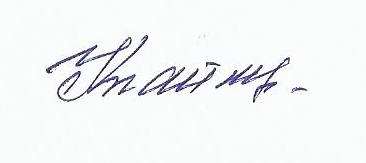 Новопавловский сельсовет                                              К.У.БаймухамбетоваПриложение к решению Совета депутатовНовопавловского сельсовета                                                                                     от  12.02.2021 № 24П О Р Я Д О Красчёта и возврата сумм инициативных платежей, подлежащих возврату лицам, осуществившим их перечисление в бюджет муниципального образования Новопавловский	сельсовет  на реализацию инициативного проекта1. Настоящий Порядок расчёта и возврата сумм инициативных платежей, подлежащих возврату лицам, осуществившим их перечисление в бюджет  муниципального  образования   Новопавловский	  сельсовет на реализацию инициативного проекта (далее – Порядок), определяет сроки и процедуры расчёта и возврата сумм инициативных платежей, внесённых в бюджет муниципального образования Новопавловский	 сельсовет  гражданами, индивидуальными предпринимателями и образованными в соответствии с законодательством Российской Федерации юридическими лицами, уплачиваемых на добровольной основе, и зачисляемые в соответствии с Бюджетным кодексом Российской Федерации в бюджет муниципального образования Новопавловский	сельсовет  в целях реализации инициативных проектов.2. Применительно к настоящему Порядку под нереализованным инициативным проектом понимается инициативный проект, по истечении срока реализации которого, выполненный в денежном эквиваленте менее чем на 95 %. 3. В течение 90 дней со дня окончания срока реализации инициативного проекта в случае, если инициативный проект является нереализованным, администрация муниципального образования Новопавловский	сельсовет  размещает на сайте  в информационно-телекоммуникационной сети «Интернет» информационное сообщение о приёме заявлений о возврате платежей, перечисленных лицами в целях реализации конкретного инициативного проекта (далее – платежи).4. Заявление о возврате платежей подаётся лицом, перечислившим платёж (далее – плательщик), в администрацию муниципального образования Новопавловский	сельсовет .Заявление о возврате платежей может быть подано плательщиком в течение трёх лет со дня внесения платежей. 5. В случае реорганизации или ликвидации, смерти лица, осуществившего платеж, заявление о возврате денежных средств может быть подано правопреемником плательщика с приложением документов, подтверждающих принятие обязательств плательщика, в соответствии с законодательством Российской Федерации.6. Заявление о возврате платежей должно содержать:1) полное фирменное или сокращённое фирменное наименование, юридический и почтовый адрес – для юридических лиц;2) фамилию, имя, отчество (последнее – при наличии), данные документа, удостоверяющего личность (серия, номер, кем и когда выдан), адрес места жительства – для физических лиц;3) причины возврата платежей с указанием конкретного инициативного проекта;4) полные банковские реквизиты заявителя для перечисления денежных средств.7. К заявлению о возврате платежей прилагаются подлинные платежные документы (в случае, если платежи внесены в наличной форме) или копии платежных документов (копия распоряжения физического лица и (или) копия письма кредитной организации (ее филиала), организации федеральной почтовой связи, платежного агента, подтверждающего факт включения распоряжения физического лица в платежное поручение на перечисление платежа в бюджетную систему Российской Федерации) (в случае, если платежи внесены в безналичной форме). 8. Администратор соответствующего дохода бюджета муниципального образования Новопавловский	сельсовет  в соответствии с Порядком казначейского обслуживания, утвержденного приказом Федерального казначейства  от 14 мая 2020 г. № 21н, принимает решение и направляет заявку на возврат денежных средств и распоряжение о совершении казначейских платежей (возврат) в уполномоченный орган  Федерального казначейства для исполнения в соответствии с бюджетным законодательством.9. В случае поступления от уполномоченного органа Федерального казначейства отказа в приёме к исполнению документов, указанных в пункте 8 настоящего Порядка, администрация муниципального образования Новопавловский	сельсовет  в течение 30 дней уведомляет плательщика об отказе в возврате платежей и основаниях отказа. 10. В случае образования по итогам реализации инициативного проекта остатка инициативных платежей, не использованных в целях реализации инициативного проекта, возврат указанных остатков осуществляется в соответствии с настоящим Порядком. Сумма возврата платежей конкретному плательщику в случае, предусмотренном настоящим пунктом, определяется по формуле:s= P x O/S, где:s – сумма возврата платежей плательщику из остатка инициативных платежей,P – сумма внесённых плательщиком платежей в целях реализации конкретного инициативного проекта,O – общая сумма остатка инициативных платежей по итогам реализации инициативного проекта,S – общая сумма инициативных платежей, внесённых в целях реализации инициативного проекта. ________